МЕЖДУНАРОДНЫЙ НАУЧНЫЙ ЖУРНАЛ «ВЕКТОР НАУЧНОЙ МЫСЛИ»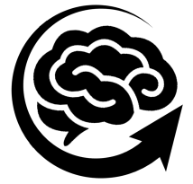 8 (952) 221-60-70 | www.vektornm.ru | info@vektornm.ruЗАЯВКА-АНКЕТА НА ПУБЛИКАЦИЮ СТАТЬИОбязательные для заполнения поля отмечены звездочкой - *1. ИНФОРМАЦИЯ О КОНТАКТНОМ ЛИЦЕ2. ИНФОРМАЦИЯ О СТАТЬЕ    Отметьте научное направление Вашей статьи*  3. ИНФОРМАЦИЯ ОБ АВТОРАХ. Порядок авторов, как в статье. Эта таблица используется для оглавления, документов, дипломов, описаний и др.Если требуется благодарность руководителю4. УСЛУГИ ПО ПУБЛИКАЦИИ В ЖУРНАЛЕ (не обязательные)5. ОТПРАВКА МАТЕРИАЛОВ. Заполненную анкету отправьте по адресу info@vektornm.ru*К анкете приложите файл со статьей.  Прикрепите файл с копией чека об оплате или отметьте    *Фамилия имя отчество контактного лица (полностью)*Электронный адрес (этот адрес будет использован для переписки)*Пол               Телефон*Название статьи (С большой буквы, строчными (НЕ заглавными) буквами*Кол-во страниц (интервал - 1,5, шрифт - 14, Times New Roman)до 6 стр. - 700 руб., от 7 до 10 страниц - 800 руб.
от 11 до 20 страниц - 900 руб., свыше 20 стр.-1200 руб.до 6 стр. - 700 руб., от 7 до 10 страниц - 800 руб.
от 11 до 20 страниц - 900 руб., свыше 20 стр.-1200 руб.Фамилия, имя, отчество (полностью)Диплом (персональный, 200 руб.)*Автор 1Автор 2Автор 3Автор 4Автор 5Фамилия, имя, отчество руководителя